В соответствии с Федеральным законом от 06.10.2003 №131-ФЗ «Об общих принципах организации местного самоуправления в Российской Федерации», Уставом муниципального образования Соль-Илецкий городской округ, постановляю:1. Внести изменение в постановление администрации муниципального образования Соль-Илецкий городской округ от 14.01.2016 № 13-п «О комиссии по предупреждению и ликвидации чрезвычайных ситуаций и обеспечению пожарной безопасности муниципального образования Соль-Илецкий городской округ» (в редакции постановления администрации муниципального образования Соль-Илецкий городской округ от 27.10.2022 № 2123-п):1.1. Приложение №1 к постановлению администрации муниципального образования Соль-Илецкий городской округ от 14.01.2016 № 13-п «О комиссии по предупреждению и ликвидации чрезвычайных ситуаций и обеспечению пожарной безопасности муниципального образования Соль-Илецкий городской округ» изложить в новой редакции согласно приложению к настоящему постановлению.2. Контроль за исполнением данного постановления возложить на заместителя главы администрации муниципального образования Соль-Илецкий городской округ по работе с территориальными отделами Першина Н.А.3. Постановление вступает в силу после его подписания.Глава муниципального образованияСоль-Илецкий городской округ                                                      В.И. Дубровин Разослано: Прокуратура Соль-Илецкого района, отдел по делам ГО, ПБ и ЧС, организационный отдел, членам КЧС и ОПБ, в дело.Состав комиссии по предупреждению и ликвидации чрезвычайных ситуаций и обеспечению пожарной безопасности муниципального образования Соль-Илецкий городской округ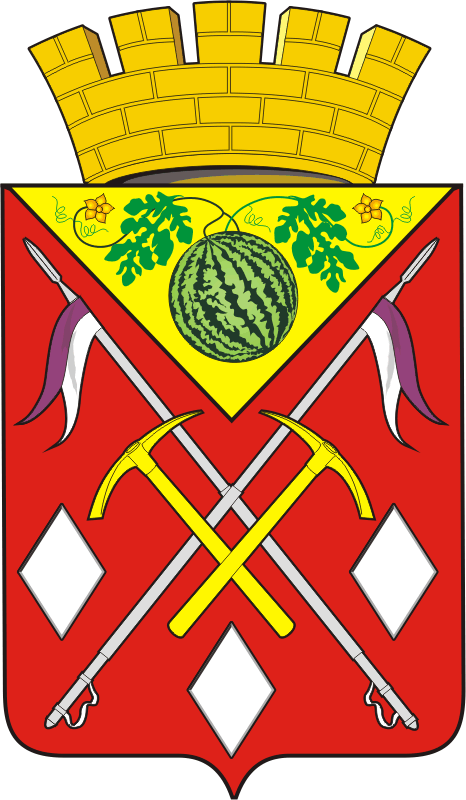 АДМИНИСТРАЦИЯМУНИЦИПАЛЬНОГО ОБРАЗОВАНИЯСОЛЬ-ИЛЕЦКИЙ ГОРОДСКОЙ ОКРУГОРЕНБУРГСКОЙ ОБЛАСТИПОСТАНОВЛЕНИЕ04.04.2023 № 698-пО внесении изменения в  постановление администрации муниципального образования Соль-Илецкий городской округ от 14.01.2016 № 13-п «О комиссии по предупреждению и ликвидации чрезвычайных ситуаций и обеспечению пожарной безопасности муниципального образования Соль-Илецкий городской округ»Приложение к постановлению администрации	                   Соль-Илецкого городского округаот 04.04.2023 № 698-пПриложение №1к постановлению администрации	                   Соль-Илецкого городского округа14.01.2016 № 13-п№ п/пФИОДолжность1Дубровин ВладимирИвановичПредседатель комиссии – глава муниципального образования Соль-Илецкий городской округ 2Полосухин Владимир Николаевич	Первый заместитель председателя комиссии – первый заместитель главы администрации муниципального образования Соль-Илецкий городской округ – заместитель главы администрации городского округа по строительству, транспорту, благоустройству и ЖКХ3Першин Николай АлександровичЗаместитель председателя комиссии – заместитель главы администрации муниципального образования Соль-Илецкий городской округ по работе с территориальными отделами4КозыревДмитрийЕвгеньевичЗаместитель председателя комиссии – начальник 6 ПСЧ 9 ПСО ФПС ГПС ГУ МЧС России по Оренбургской области, капитан внутренней службы (по согласованию)5НорейкаСтасисЮозовичСекретарь комиссии – начальник отдела по делам ГО, ПБ и ЧС администрации муниципального образования Соль-Илецкий городской округ Члены комиссии:Члены комиссии:Члены комиссии:6Абубакирова Лилия АхметовнаЗаместитель главы администрации муниципального образования Соль-Илецкий городской округ по социальным вопросам7Адоньев Сергей ЮрьевичРуководитель МУП «БиО г. Соль-Илецк»8Базилов Руслан БуртуковичРуководитель МУП «РЖКХ»9Вахнин Владимир ЮрьевичЗаместитель главы администрации Соль-Илецкого городского округа – начальник управления сельского хозяйства10Вдовкин Вячеслав ПетровичДиректор Соль-Илецкого ММПП ЖКХ11Гвоздев Сергей СтепановичНачальник Соль-Илецкого РУЭС ГУП «Оренбургкоммунэлектросеть» (по согласованию)12Ергалиев Аслан ОраловичНачальник Соль-Илецкого РЭС ЦПО филиала ПАО «Россети Волга» - «Оренбургэнерго» (по согласованию)13Жумагалиева Санди АйткалиевнаВедущий специалист ЦТО Управления Роспотребнадзора по Оренбургской области (по согласованию)14Куницкая Зинаида НиколаевнаНачальник управления по организации работы с территориальными отделами администрации муниципального образования Соль-Илецкий городской округ15Косов Алексей АнатольевичРуководитель (лесничий) ГКУ «Соль-Илецкое лесничество» (по согласованию)16Мартынов Евгений ВячеславовичЗаместитель начальник полиции (по охране общественного порядка) ОМВД России по Соль-Илецкому городскому округу, майор полиции (по согласованию)17Моргунов Андрей БорисовичДиректор филиала АО «Газпром газораспределение Оренбург» в г. Соль-Илецке (по согласованию)18Пензяков Александр КонстантиновичГлавный врач  ГАУЗ «Соль-Илецкая межрайонная больница» (по согласованию)19Сахацкий Николай НиколаевичЗаместитель главы администрации муниципального образования Соль-Илецкий городской округ по экономике, бюджетным отношениям и инвестиционной политике20Сиднев Антон НиколаевичНачальник отдела по строительству, транспорту, ЖКХ, дорожному хозяйству, газификации и связи администрации муниципального образования Соль-Илецкий городской округ21Тулаев Сергей АлександровичПредседатель комитета экономического анализа и прогнозирования администрации муниципального образования Соль-Илецкий городской округ22Тоняев Андрей ВладимировичСервисный инженер сервисного центра г. Соль-Илецка ПАО ««Ростелеком» (по согласованию)23Гаврилин Александр АлександровичНачальник ОНД и ПР по Соль-Илецкому городскому округу и Акбулакскому району УНД и ПР ГУ МЧС России по Оренбургской области (по согласованию)